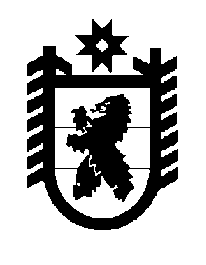 Российская Федерация Республика Карелия    ПРАВИТЕЛЬСТВО РЕСПУБЛИКИ КАРЕЛИЯПОСТАНОВЛЕНИЕот 21 июня 2016 года № 223-Пг. Петрозаводск О ландшафтном памятнике природы регионального значения «Варгачное-Корбозерское»В соответствии с Федеральным законом от 14 марта 1995 года № 33-ФЗ «Об особо охраняемых природных территориях», Схемой территориального планирования Республики Карелия, утвержденной постановлением Правительства Республики Карелия от 6 июля 2007 года № 102-П, Правительство Республики Карелия п о с т а н о в л я е т:Объявить природный комплекс озера Варгачное-Корбозерское, расположенный на территории Пудожского муниципального района, ландшафтным памятником природы регионального значения «Варгачное-Корбозерское», а территорию, занятую им в границах кварталов 155–157, 176–178, 196, 197 Водлинского лесничества (по материалам лесоустройства) Водлинского участкового лесничества Пудожского лесничества, 12, 13 Колодозерского лесничества (по материалам лесоустройства) Водлинского участкового лесничества Пудожского лесничества, общей площадью 
1238,5 га, – особо охраняемой природной территорией регионального значения.Утвердить прилагаемое  Положение о ландшафтном памятнике природы регионального значения «Варгачное-Корбозерское».           Глава Республики  Карелия                       			      	        А.П. ХудилайненУтвержденопостановлением Правительства Республики Карелия от 21 июня 2016 года № 223-ППоложение о ландшафтном памятнике природырегионального значения «Варгачное-Корбозерское» Ландшафтный памятник природы регионального значения «Варгачное-Корбозерское» (далее – памятник природы) образован в целях сохранения ценного в экологическом, научном и рекреационном отношениях природного комплекса озера Варгачное-Корбозерское и его окрестностей. Памятник природы расположен на территории Пудожского муниципального района, в 22,5 км на юго-восток от поселка Водла, в кварталах 155 (выдел 18), 156, 157 (выделы 11, 12), 176 (выделы 4, 7, 18), 177 (выделы 1–9, 12–29, 36–38, 41–45), 178 (выделы 1, 2, 15), 196 (выделы 3, 6, 15), 197 (выделы 1, 17–20) Водлинского лесничества (по материалам лесоустройства) Водлинского участкового лесничества Пудожского лесничества (далее – Водлинское лесничество), 12 (выделы 9, 10), 13 (выделы 1–6, 13, 14) Колодозерского лесничества (по материалам лесоустройства) Водлинского участкового лесничества Пудожского лесничества (далее – Колодозерское лесничество). Общая площадь территории памятника природы составляет 1238,5 га, в том числе земель лесного фонда – 1238,5 га.На территории памятника природы запрещается деятельность, влекущая за собой нарушение сохранности памятника природы, в том числе:проведение всех видов рубок лесных насаждений, за исключением рубок лесных насаждений, проводимых в рамках санитарно-оздоровительных мероприятий, лесохозяйственных мероприятий, способствующих сохранению и улучшению древостоев, а также рубок лесных насаждений, связанных со строительством, реконструкцией и капитальным ремонтом объектов капитального строительства, линейных объектов;разведка и разработка полезных ископаемых;лесоосушительная мелиорация;подсочка лесных насаждений;строительство, реконструкция и капитальный ремонт объектов капитального строительства, в том числе линейных объектов, не связанных с целями создания памятника природы, с обеспечением пожарной безопасности в лесах, а также с реконструкцией и капитальным ремонтом иных линейных объектов, существующих в границах памятника природы;применение химических удобрений и ядохимикатов;создание объектов размещения отходов производства и потребления;	заготовка и сбор грибов и дикорастущих растений, виды которых занесены в Красную книгу Российской Федерации и Красную книгу Республики Карелия;уничтожение или повреждение аншлагов, стендов и других информационных знаков и указателей, а также оборудованных экологических троп и мест отдыха.Границы и особенности режима особой охраны территории памятника природы учитываются при разработке планов и перспектив экономического и социального развития, лесохозяйственных регламентов и проектов освоения лесов, при подготовке документов территориального планирования, проведении лесоустройства и инвентаризации земель.Памятник природы обозначается на местности предупредительными и информационными знаками по периметру его границ и (или) на основных въездах (выездах) на территорию памятника природы.Охрана территории памятника природы, а также использование, охрана, защита и воспроизводство лесов, расположенных на территории памятника природы, осуществляются в соответствии с настоящим Положением и законодательством Российской Федерации.Охрана, использование и воспроизводство объектов животного мира и среды их обитания на территории памятника природы осуществляются в соответствии с настоящим Положением, законодательством Российской Федерации и Республики Карелия.Лица, виновные в нарушении режима особой охраны территории памятника природы, несут ответственность в соответствии с законодательством Российской Федерации.Охрану территории памятника природы, а также мероприятия по сохранению биологического разнообразия и поддержанию в естественном состоянии природных комплексов и объектов на территории памятника природы осуществляет бюджетное природоохранное рекреационное учреждение Республики Карелия «Дирекция особо охраняемых природных территорий регионального значения Республики Карелия».Государственный надзор в области охраны и использования территории памятника природы осуществляется Министерством по природопользованию и экологии Республики Карелия, а также учреждением, указанным в пункте 9 настоящего Положения.